Digital surface models of crops used in archaeological feature detection – a case study of Late Neolithic site Tomašanci-Dubrava in Eastern CroatiaŠošić Klindžić Rajna1*, Vuković Miroslav1, Kalafatić Hrvoje2, Šiljeg Bartul21 University of Zagreb Faculty of Humanities and Social Sciences – Zagreb, Croatia2 Institute of Archaeology– Zagreb, Croatia*Corresponding authorCorrespondence: rsosic@ffzg.hrAbstractThis paper presents the results of a study on the Neolithic landscape of the Sopot culture in the area of Đakovština in Eastern Slavonija. A vast network of settlements was uncovered using aerial archaeology, which was further confirmed and chronologically determined by magnetometry, excavations, and field surveys. The study focuses on the site Tomašanci-Dubrava, where a drone was used to acquire vertical photographs to capture a detailed orthophoto of the feature in a maturing crop. The captured data revealed the subsurface archaeological features that affect the rate of plant growth, as observed on detailed digital surface models. The implications of this observation are discussed in the paper, including its potential use on a larger level with ALS data or aerial photographs taken by the state geodesic service to create DSM models of wider areas.Keywords: Neolithic, enclosure, remote sensing, aerial imagery, magnetometry, DSMIntroductionThe late Neolithic landscape of the area of Đakovština in Eastern Slavonija has in recent years been intensively studied through various research projects. A vast network of settlements situated 3-5 kilometers apart was uncovered thanks to aerial archaeology (Kalafatić et al., 2020, Šošić Klindžić et al., 2019).  The most striking common characteristic that all of these sites share is the presence of at least one, but usually double or multiple circular ditches that encompasses part of the settlement and are 80-180 m in diameter (Šošić Klindžić et al., 2019). The sites were further confirmed and chronologically determined by magnetometry, excavations and field surveys. These sites are attributed to the Sopot culture, a part of wider late Neolithic group in the Balkans, present in eastern Croatia with most C14 dates placing it between 5200 and 4400 cal BC. By using an integrative approach, new patterns were identified while previous research as well as observed phenomena at selected sites was re-evaluated.  The attribution to the late Neolithic period was confirmed by archaeological excavations on the sites of Gorjani Kremenjača, Gorjani Topole, Preslatinci – Ugljara and site which is the subject of this paper, Tomašanci Dubrava.  On other sites presence of late Neolithic artifacts were confirmed by field surveys (Šošić Klindžić et al., 2019). Due to the large number of potential settlements some of the sites were studied in more detail than the others, and the geophysical surveys with a magnetometer proved crucial in providing an additional layer of detail to the archaeological interpretation of the individual “sites”. Suddenly the overlaying datasets revealed not only vast settlement areas but also individual features within the data which could potentially be attributed to ditches, houses, pits and multiple other undefined features. The data presented in this paper concerns one of the sites from this vast late Neolithic settlement network, the site of Tomašanci – Dubrava.MethodsAerial recoissance The site Tomašanci Dubrava was first observed as a part of an aerial surveyproject of Eastern Slavonia  conducted in 2015 using an aeroplane and a UAV (Unmanned aerial vehicle). (Šiljeg & Kalafatić, 2016). After the initial observation (Fig. 1), the analysis of the avalilable satellite images from Google Earth and ortophotos from the Croatian State Geodetic Administration showed that the Enclosure 1 is visible on almost all available images, and is even recorded as a slight elevation on the Croatian topographic map 1:5000. Additonal analyisis of images confirmed the presence of two additional enclosures. Source material is available at https://moprens.ffzg.unizg.hr/. The typical late Neolithic pottery and lithic artifacts collected during the archaeological field survey confirmed the attibution of the site to the late Neolithic period (Šošić Kliindžić et al., 2019). 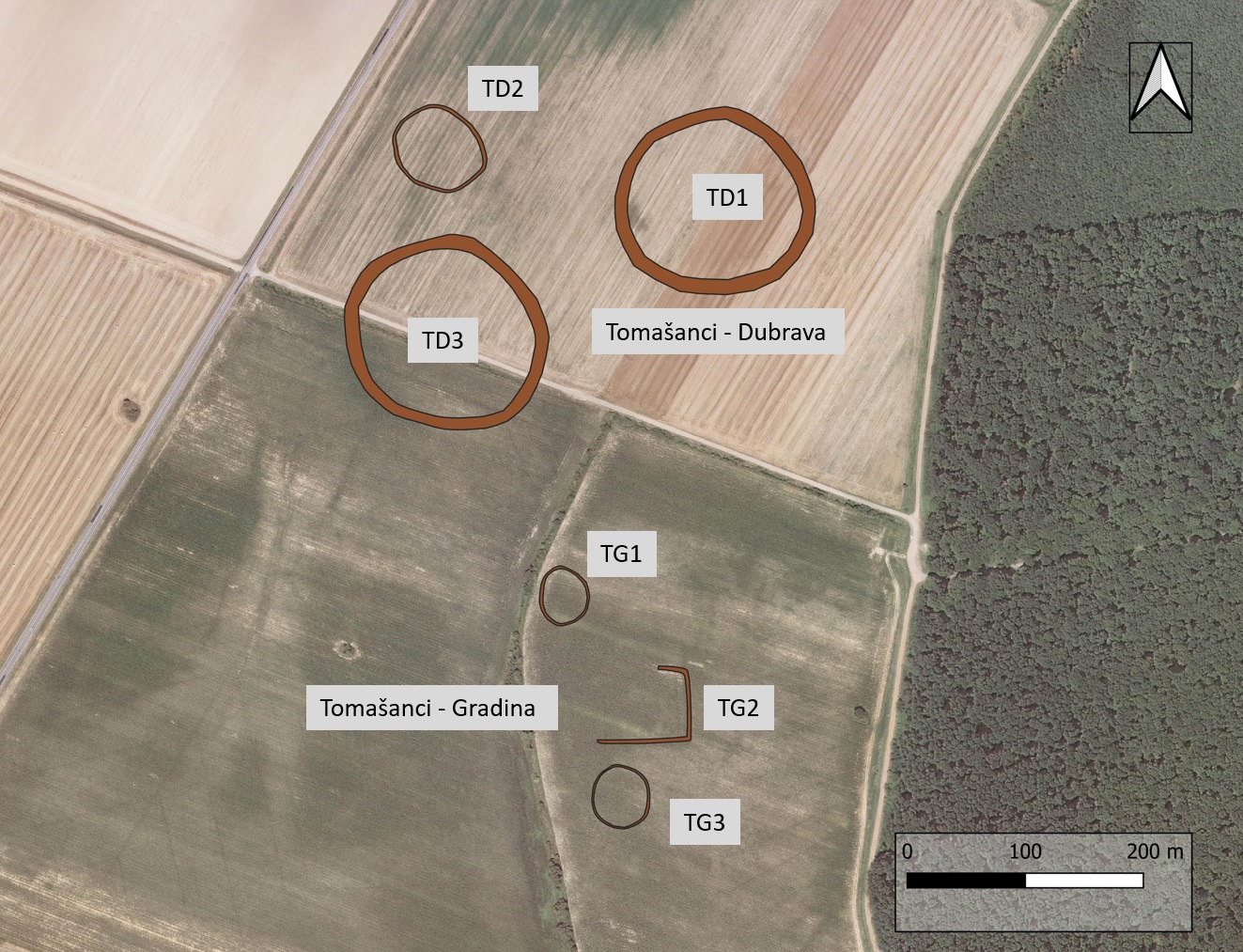 Figure 1 - Archaeological features visible as cropmarks and soilmarks in the area of Tomašanci – Dubrava and Tomašanci – Gradina; Interpretation: Šiljeg & Kalafatić 2016; Šošić Klindžić et. al.,2019Magnetic surveyThe aim of magnetic survey was to confirm the presence of the enclosures as well to collect data on internal structure and organization of this late Neolithic site. The company Cmp prospection from Berlin in cooperation with Archeologická Agentúra s.r.o., Bratislava conducted the magnetic prospection of the site in February 2021 and May 2022. The first survey in Tomašanci included an area of 10.8 ha using the 10-probe fluxgate gradiometer array LEA MAX combined with a GNSS-RTK positioning system and moved by an ATV. The Förster FEREX CON650 fluxgate gradiometer probes register the vertical gradient of the vertical component of the Earth’s magnetic field with an accuracy of 0.1 nT (Nanotesla) (Meyer, 2021). The survey in 2022 continued with 7-probe fluxgate gradiometer mounted on a cart and moved by the operator. The magnetic surveys succesfully confirmed the presence of the two enclosures (TD1 & TD3) and  other features, such as pits, postholes, houses and even a large elipsoidal ditch streching across one of the enclosures (Figure 2). Further work should include a GPR survey as work on similar structures in lower Austria has shown promising results (Wallner et. al. 2022).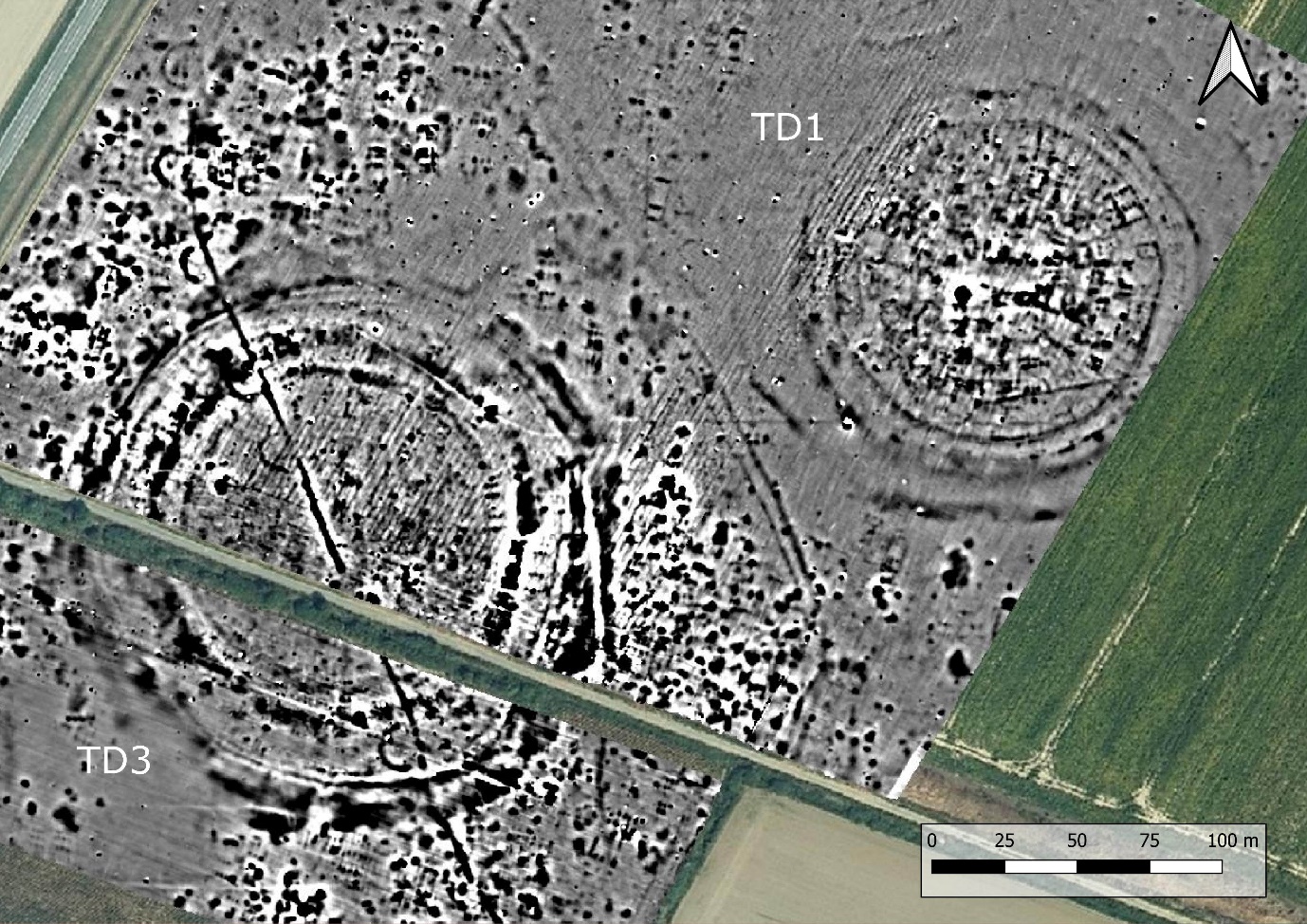 Figure 2 – Interpretation of the magnetometer survey on the site of Tomašanci DubravaArchaeological excavation The large ellipsoidal ditch raised suspicions about its attribution to the late Neolithic period because it was cutting through one of the enclosures and its shape resembled features common in later periods and usually attributed to Roman times. To provide precise chronological attribution, a small-scale test excavation was conducted in May 2022 on a segment of the ellipsoidal ditch. The V-shaped ditch feature was confirmed through excavations and the material recovered from the ground was exclusively from the late Neolithic period. Although the larger ditch feature appears to be superimposed over the circular enclosures (Figure 2) the nature of the magnetometer surveys makes it hard to differentiate features stratigraphically (Fassbinder 2016) and this fact should be considered in future research.UAV OrtophotoDuring recent field work conducted in the first half of 2022 on the site Tomašanci- Dubrava we aimed to get a more detailed aerial view of the area and the archaeological features identified by previous aerial archaeology interpretations. A drone was engaged to acquire a set of vertical photographs over a large area where two distinct Neolithic enclosures were visible. The goal was to capture a detailed orthophoto of the feature in a maturing crop, since the area was targeted for furthergeomagnetic surveys later in the season.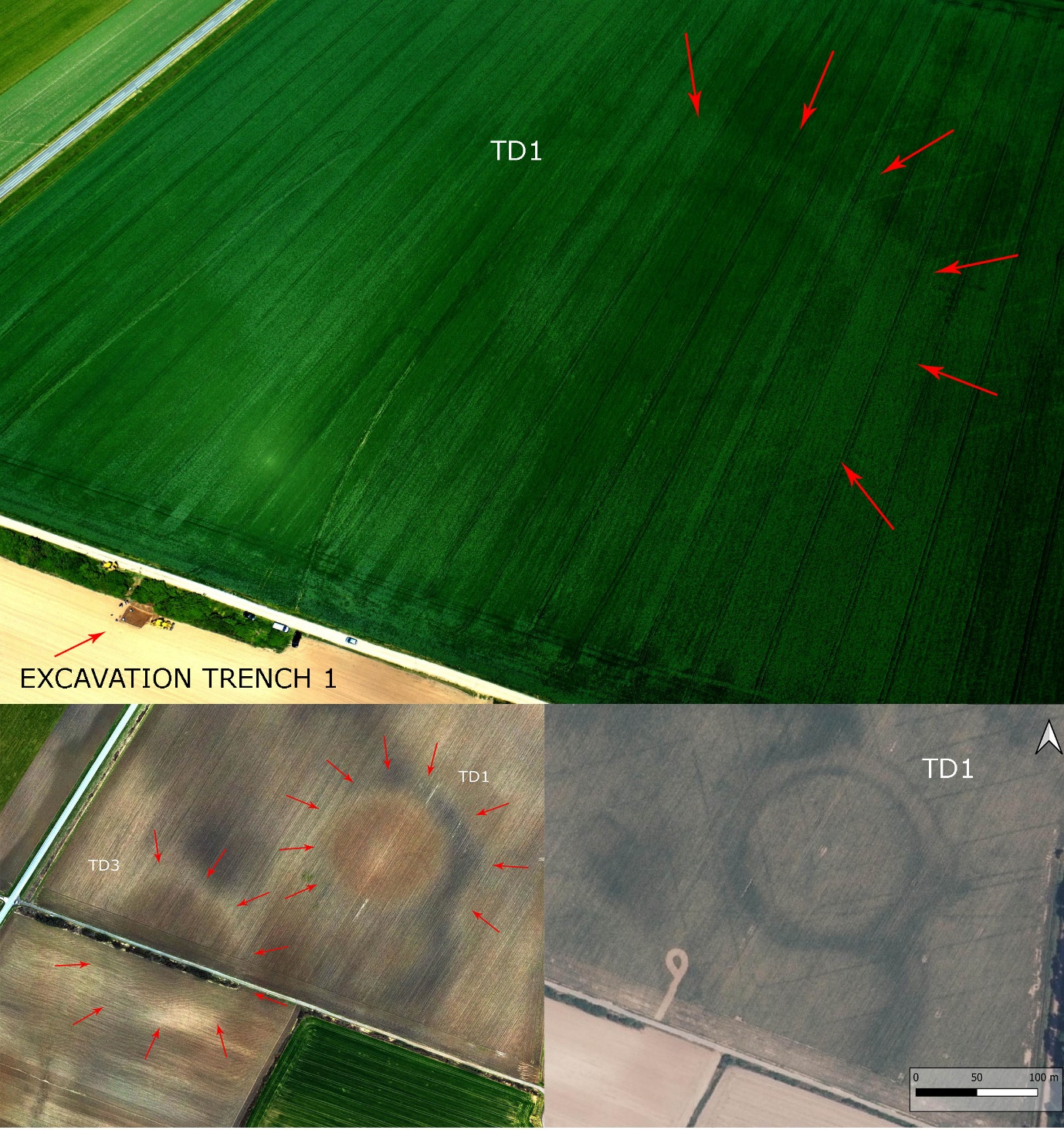 Figure 3 – above: oblique aerial photo of the TD1 enclosure as a soilmark taken during the 2022 survey; below left: ortophoto of TD1 and TD3 soilmarks during the 2023 survey; below right: enclosure TD1 on state geodesic archival photograph, taken in 2021. ResultsDSM 2022A DJI Mavic 2 Pro was used to acquire 595 vertical photgraphs (5472x3648 pix) from a flight altitude of 260m, the overlap between images was 90% and the final 3D model was referenced using a GNSS device on the ground. The images were processed in Agisoft Metashape using the Reference preselection mode in the Alignment phase, and the generated DSM (digital surface model) has a resolution of  cm/pix. The captured data revealed the targeted feature as a cropmark in a field of maturing industrial peas, but the revealed small differences in height of the growing crops. The different levels of plant growth correspond to subsurface archaeological features, which in turn perfectly correspond to the archaeological features recognized previously on different aerial photographs. The data was aquired in May 2022.DTM 2023A second drone survey and a DTM (digital terrain model) generation was conducted in early March 2023. The crops were at this point removed from the fields. The goal was to get a good ortophoto of the soilmark for the enclosures. Because of the potential photo problems due to the fact that in some cases images with no distinct features can yield poor results we decided to sacrifice some of the resolution for a good result. The somarks visible on the ortophoto are one of the best representations of the enclosures at Tomašanci – Dubrava on aerial images. We used a DJI Mavic 2 Pro to acquire 354 photographs from a flight altitude of 340m, the overlap between images was 90% and the final 3D model was referenced using a GNSS device on the ground. The resulting DTM has a res of  cm/pix. The DTM of the fields without crops also revealed the distinct ditches surrounding the features TD1 and TD3, with the same slight elevations visible in the middle of the enclosures as was the case with the earlier DSM recorded when crops were present in the field. 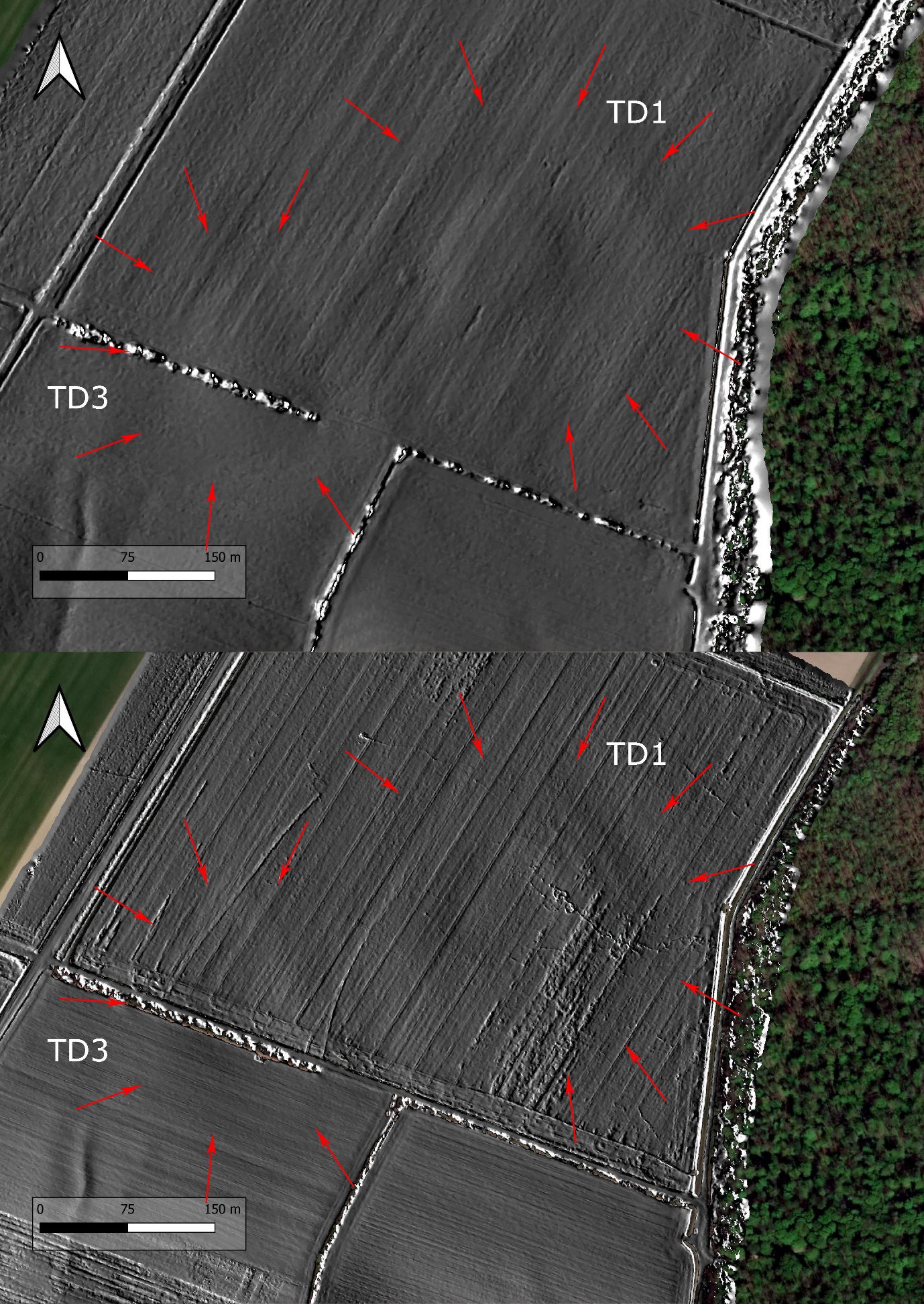 Figure 4 – above: DTM 2023, enclosures TD1 and TD3 visible as slight elevations and ditches as depressions in the soil on the digital terrain model; below: DSM 2022, enclosures TD1 and TD3 visible as slight elevations and ditches as depressions in the crops on the digital surface model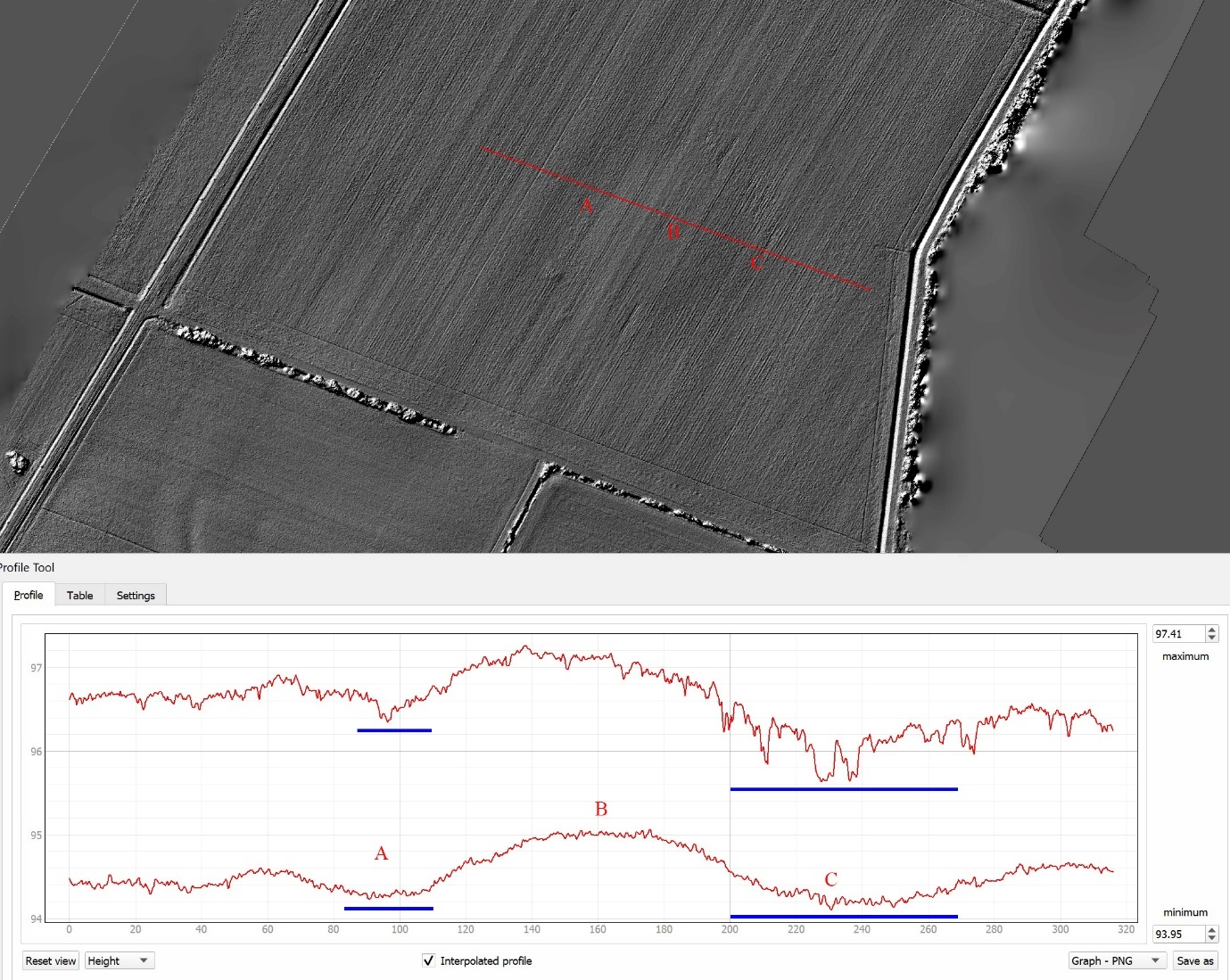 DiscussionThe DTM and the DSM models generated at the Tomašanci – Dubrava site revealed that although the archaeological features are situated in ploughed fields the microtopography is not wiped out. The slight differences in ground elevation (20 – 60 cm) the big earthwork and building activities of the Neolithic society which dwelled in the area roughly 6000 years ago. Cropmarks are commonly explained as inconsistent plant growth affected by buried archaeological features. It seems that the higher were situated in higher terrain shorter growing over lower terrain (ditches).  that detailed terrain models can be used to detect archaeological features such as enclosure ditches and other large earthworks associated with prehistoric communities. It is a fact that magnetometric surveys are still the best method for mapping out these types of archaeological traces one large setback in this area remains that magnetometers still can reliably be used in large aerial surveys but LiDAR and can. A smiliar approach utilizing multiple archeological prospection techniques and overlaying them to achieve the best result was recently completed on a similar structre from lower Austria (Wallner et. al. 2022). Detailed terrain models of extremely large areas can thus be used to detect new enclosures and help with the archaeological interpretation of these vast arcaheological landscapes. This fact has implications because it can serve as a basis for future research in this area especially if we consider application on a level where ALS data or aerial photographs taken by the state geodesic service can be used to create DSM or DTM models. AcknowledgementsWe are grateful to Marin Mađerić who made second drone survey, C. Meyer for magnetic survey and all the participants in the 2022 excavation.Data, scripts, code, and supplementary information availabilitySupplementConflict of interest disclosureThe authors declare that they comply with the PCI rule of having no financial conflicts of interest in relation to the content of the article. FundingThis research is funded by the Croatian Science Foundation, project Modelling Prehistoric Networks in Slavonia IP-2019-04-5344.ReferencesFassbinder J. (2016). Magnetometry for Archaeology, In: Encyclopedia of Geoarchaeology, eds. Gilbert, S. A., Springer Netherlands, p499-514, 10.1007/978-1-4020-4409-0_169.Kalafatić, H., Šiljeg, B., & Šošić Klindžić, R. (2021). Filling the network gaps: Bračevci – Bašćine, new Neolithic circular enclosure and medieval village. Annales Instituti Archaeologici, 17, 13-14.Kalafatić, H., Šošić Klindžić, R., & Šiljeg, B. (2020). Being Enclosed as a Lifestyle: Complex Neolithic Settlements of Eastern Croatia Re-Evaluated through Aerial and Magnetic Survey. Geosciences, 10(10), 384. https://doi.org/10.3390/geosciences10100384.Meyer, C. (2021). Magnetic prospection at the Neolithic sites of Gorjani – Kremenjača and Topola, Tomašanci – Dubrava i Gradina, and Preslatinci – Ugljara (Osijek-Baranja County, Croatia). Report. Šiljeg, B., & Kalafatić, H. (2016). Zračno rekognosciranje, Osječko baranjska županija 2015. Godine. Annales Instituti Archaeologici 12, 213–222.Šošić-Klindžić, R., Meyer, C., Milo, P., Tencer, T., Kalafatić, H., & Šiljeg, B. (2021). All Round: Workflow for the Identification of Neolithic Enclosure Sites of the Sopot Culture in Eastern Slavonia (Croatia). ArchéoSciences, 45, 123-126.  https://doi.org/10.4000/archeosciences.8980Šošić Klindžić, R., Kalafatić, H., Šiljeg, B., & Hršak, T. (2019). Circles and ceramics through the centuries: Characteristics of Neolithic Sopot culture settlements/Krugovi i keramika kroz stoljeća: Značajke naselja sopotske kulture. Prilozi Instituta za Arheologiju u Zagrebu, 36, 41–84.Wallner, M. & Doneus, M. & Kowatschek, I. & Hinterleitner, A., Köstelbauer, F., N. Wolfgang. (2022). Interdisciplinary Investigations of the Neolithic Circular Ditch Enclosure of Velm (Lower Austria). Remote Sensing. 14. 1-21. 10.3390/rs14112657.